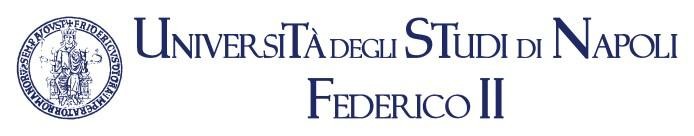 http://m81.corsidistudio.unina.it/http://m86.corsidistudio.unina.it/Orario delle Lezioni a.a. 2018/2019 I Anno II SemestreLe lezioni si terranno presso edificio Biotecnologie(aula AT3).Riepilogo Insegnamenti per il I Anno II SemestreAUDIOMETRIA ED ELETTRONICA (ESAME) (Edificio Biotecnologie aula  AT3)(Presidente Commissione: Prof.ssa Franzè Annamaria)     Audiometria I/Audiometria (Prof.ssa Franzè Annamaria)     Bioingegneria Elettronica ed Informatica (Prof. Cesarelli Mario)SCIENZE TECNICHE AUDIOMETRICHE I/AUDIOPROTESICHE I (ESAME) (Edificio Biotecnologie aula AT3)(Presidente Commissione: Prof.ssa Franzè Annamaria)	Audiologia I (Prof.ssa  Franzè Annamaria)	    Glottologia     (Prof.ssa Dovetto Francesca Maria)SCIENZE UMANE ED ECONOMICHE (ESAME) (Edificio Biotecnologie aula AT3)(Presidente Commissione: Prof. Buccelli Claudio)	    Bioetica (Prof. Buccelli Claudio)	Economia Applicata (Prof. De Simone Francesco)	Diritto del Lavoro (Prof.ssa D’Arcangelo Lucia)	Sociologia Generale (Prof. Gardini Emilio)PATOLOGIA E MEDICINA (ESAME) (Edificio Biotecnologie aula AT3)(Presidente Commissione: Prof. Bifulco Maurizio)	Patologia Generale (Prof. Chiariotti Lorenzo/ Prof. Bifulco Maurizio)	Anatomia Patologica (Proff. Bellevicine Claudio, Malapelle Umberto)	Genetica Medica (Proff. Fraldi Alessandro)Medicina Interna (Varricchi Gilda)TIROCINIO I ANNO (ESAME)(Edificio 13)(Presidente Commissione: Proff. Marciano/LariaOrarioLunedì 04.03Martedì 05.03Mercoledì 06.03Giovedì 07.03Venerdì 08.038.30-9.30IngleseTirocinioTirocinio 9.30-10.30FESTA         FESTAIngleseTirocinioTirocinio10.30-11.30IngleseTirocinioTirocinioTirocinioTirocinio11.30-12.30IngleseTirocinioTirocinio  12.30-13.30PAUSAPAUSAPAUSAPAUSAPAUSA13.30-14.30Audiom.I(Audiom)BioingegneriaEconomia Applicata14.30-15.30       FESTA       FESTAAudiom.I(Audiom)BioingegneriaEconomia Applicata15.30-16.30Diritto del LavoroEconomia Applicata16.30-17.30Diritto del LavoroOrarioLunedì 11.03Martedì 12.03Mercoledì 13.03Giovedì 14.03Venerdì 15.038.30-9.30Audiom.I(Audiom)TirocinioIngleseTirocinioTirocinio 9.30-10.30Audiom.I(Audiom)TirocinioIngleseTirocinioTirocinio10.30-11.30Genetica MedicaTirocinioIngleseTirocinioTirocinioTirocinioTirocinio11.30-12.30Genetica MedicaTirocinioIngleseTirocinioTirocinio  12.30-13.30PAUSAPAUSAPAUSAPAUSAPAUSA13.30-14.30Sociologia Audiom.I(Audiom)Audiom.I(Audiom)BioingegneriaEconomia Applicata14.30-15.30     SociologiaAudiom.I(Audiom)Audiom.I(Audiom)BioingegneriaEconomia Applicata15.30-16.30Patologia GeneraleAnatomia Pat.Diritto del LavoroEconomia Applicata16.30-17.30Patologia GeneraleAnatomia Pat.Diritto del LavoroOrarioLunedì 18.03Martedì 19.03Mercoledì 20.03Giovedì 21.03Venerdì 22.038.30-9.30Audiom.I(Audiom)TirocinioIngleseTirocinioTirocinio 9.30-10.30Audiom.I(AudiomTirocinioIngleseTirocinioTirocinio10.30-11.30Genetica MedicaTirocinioIngleseTirocinioMedicina Interna11.30-12.30Genetica MedicaTirocinioIngleseTirocinioMedicina Interna  12.30-13.30PAUSAPAUSAPAUSAPAUSAPAUSA13.30-14.30SociologiaAudiom.I(Audiom)Audiom.I(Audiom)BioingegneriaEconomia Applicata14.30-15.30SociologiaAudiom.I(Audiom)Audiom.I(Audiom)BioingegneriaEconomia Applicata15.30-16.30Patologia GeneraleAnatomia Pat.Diritto del LavoroEconomia Applicata16.30-17.30Patologia GeneraleAnatomia Pat.Diritto del LavoroOrarioLunedì 25.03Martedì 26.03Mercoledì 27.03Giovedì 28.03Venerdì 29.038.30-9.30Audiom.I(Audiom)TirocinioIngleseTirocinioTirocinio 9.30-10.30Audiom.I(Audiom)TirocinioIngleseTirocinioTirocinio10.30-11.30Genetica MedicaTirocinioIngleseTirocinioMedicina Interna11.30-12.30Genetica MedicaTirocinioIngleseTirocinioMedicina Interna12.30-13.30PAUSAPAUSAPAUSAPAUSAPAUSA13.30-14.30SociologiaAudiom.I(Audiom)Audiom.I(Audiom)BioingegneriaEconomia Applicata14.30-15.30SociologiaAudiom.I(Audiom)Audiom.I(Audiom)BioingegneriaEconomia Applicata15.30-16.30Patologia GeneraleAnatomia Pat.Diritto del LavoroEconomia Applicata16.30-17.30Patologia GeneraleAnatomia Pat.Diritto del LavoroOrarioLunedì 01.04Martedì 02.04Mercoledì 03.04Giovedì 04.04Venerdì 05.048.30-9.30Audiom.I(Audiom)TirocinioIngleseTirocinioTirocinio 9.30-10.30Audiom.I(Audiom)TirocinioIngleseTirocinioTirocinio10.30-11.30Genetica MedicaTirocinioIngleseTirocinioTirocinioMedicina Interna11.30-12.30Genetica MedicaTirocinioIngleseTirocinioMedicina Interna  12.30-13.30PAUSAPAUSAPAUSAPAUSAPAUSA13.30-14.30SociologiaAudiom.I(Audiom)Audiom.I(Audiom)BioingegneriaEconomia Applicata14.30-15.30SociologiaAudiom.I(Audiom)Audiom.I(Audiom)BioingegneriaEconomia Applicata15.30-16.30Patologia GeneraleAnatomia Pat.Diritto del LavoroEconomia Applicata16.30-17.30Patologia GeneraleAnatomia Pat.Diritto del LavoroOrarioLunedì 08.04Martedì 09.04Mercoledì 10.04Giovedì 11.04Venerdì 12.048.30-9.30Audiom.I(Audiom)TirocinioIngleseTirocinioTirocinio 9.30-10.30Audiom.I(Audiom)TirocinioIngleseTirocinioTirocinio10.30-11.30Genetica MedicaTirocinioIngleseTirocinioTirocinioMedicina Interna11.30-12.30Genetica MedicaTirocinioIngleseTirocinioMedicina Interna  12.30-13.30PAUSAPAUSAPAUSAPAUSAPAUSA13.30-14.30SociologiaAudiom.I(Audiom)Audiom.I(Audiom)BioingegneriaEconomia Applicata14.30-15.30SociologiaAudiom.I(Audiom)Audiom.I(Audiom)BioingegneriaEconomia Applicata15.30-16.30Patologia GeneraleAnatomia Pat.Diritto del LavoroBioeticaEconomia Applicata16.30-17.30Patologia GeneraleAnatomia Pat.Diritto del LavoroBioeticaOrarioLunedì 15.04Martedì 16.04Mercoledì 17.04Giovedì 18.04Venerdì 19.048.30-9.30Audiom.I(Audiom)TirocinioInglese 9.30-10.30Audiom.I(Audiom)TirocinioIngleseFESTAFESTA10.30-11.30Genetica MedicaTirocinioInglese11.30-12.30Genetica MedicaTirocinioInglese  12.30-13.30PAUSAPAUSAPAUSAPAUSAPAUSA13.30-14.30SociologiaAudiom.I(Audiom)Audiologia 114.30-15.30SociologiaAudiom.I(Audiom)Audiologia 1FESTAFESTA15.30-16.30Patologia GeneraleAnatomia Pat.16.30-17.30Patologia GeneraleAnatomia Pat.OrarioLunedì 22.04Martedì 23.04Mercoledì 24.04Giovedì 25.04Venerdì 27.048.30-9.30Tirocinio 9.30-10.30FESTAFESTAFESTAFESTATirocinio10.30-11.30Medicina Interna11.30-12.30Medicina Interna  12.30-13.30PAUSAPAUSAPAUSAPAUSAPAUSA13.30-14.30Economia Applicata14.30-15.30       FESTAFESTAFESTAFESTAEconomia Applicata15.30-16.30Economia Applicata16.30-17.30.OrarioLunedì 29.04Martedì 30.04Mercoledì 01.05Giovedì 02.05Venerdì 03.058.30-9.30TirocinioTirocinioADE -TirocinioTirocinio 9.30-10.30TirocinioTirocinioFESTAADE -TirocinioTirocinio10.30-11.30TirocinioTirocinioADE -TirocinioMedicina Interna11.30-12.30TirocinioTirocinioADE -TirocinioMedicina Interna  12.30-13.30PAUSAPAUSAPAUSAPAUSAPAUSA13.30-14.30SociologiaAudiologia 1Audiologia 1Economia Applicata14.30-15.30SociologiaAudiologia 1FESTAAudiologia 1Economia Applicata15.30-16.30Patologia GeneraleAnatomia Pat.BioeticaEconomia Applicata16.30-17.30Patologia GeneraleAnatomia Pat.BioeticaOrarioLunedì 06.05Martedì 07.05Mercoledì 08.05Giovedì 09.05Venerdì 10.058.30-9.30TirocinioTirocinioIngleseADE -TirocinioTirocinio 9.30-10.30TirocinioTirocinioIngleseADE -TirocinioTirocinio10.30-11.30TirocinioTirocinioTirocinioIngleseADE -TirocinioTirocinioTirocinio11.30-12.30TirocinioTirocinioIngleseADE -TirocinioTirocinio  12.30-13.30PAUSAPAUSAPAUSAPAUSAPAUSA13.30-14.30SociologiaAudiologia 1Audiologia 1Audiologia 1Audiologia 114.30-15.30SociologiaAudiologia 1Audiologia 1Audiologia 1Audiologia 115.30-16.30Patologia GeneraleAnatomia Pat.Audiologia 1BioeticaAudiologia 116.30-17.30Patologia GeneraleAnatomia Pat.BioeticaOrarioLunedì 13.05Martedì 14.05Mercoledì 15.05Giovedì 16.05Venerdì 17.058.30-9.30TirocinioTirocinioIngleseTirocinioTirocinio 9.30-10.30TirocinioTirocinioIngleseTirocinioTirocinio10.30-11.30TirocinioTirocinioTirocinioIngleseTirocinioTirocinioTirocinio11.30-12.30TirocinioTirocinioIngleseTirocinioTirocinio  12.30-13.30PAUSAPAUSAPAUSAPAUSAPAUSA13.30-14.30SociologiaAudiologia 1Audiologia 1BioeticaAudiologia 114.30-15.30SociologiaAudiologia 1Audiologia 1BioeticaAudiologia 115.30-16.30Patologia GeneraleAnatomia Pat.Audiologia 1ADE -TirocinioADE -Tirocinio16.30-17.30Patologia GeneraleAnatomia Pat.ADE -TirocinioADE -TirocinioOrarioLunedì 20.05Martedì 21.05Mercoledì 22.05Giovedì 23.05Venerdì 24.058.30-9.30TirocinioTirocinioIngleseTirocinioTirocinio 9.30-10.30TirocinioTirocinioIngleseTirocinioTirocinio10.30-11.30TirocinioTirocinioIngleseTirocinioTirocinioTirocinioTirocinio11.30-12.30TirocinioTirocinioIngleseTirocinioTirocinio  12.30-13.30PAUSAPAUSAPAUSAPAUSAPAUSA13.30-14.30SociologiaAudiologia 1Audiologia 1BioeticaAudiologia 114.30-15.30SociologiaAudiologia 1Audiologia 1BioeticaAudiologia 115.30-16.30Patologia GeneraleAnatomia Pat.ADE -TirocinioADE -Tirocinio16.30-17.30Patologia GeneraleAnatomia Pat.ADE -TirocinioADE -TirocinioOrarioLunedì 27.05Martedì 28.05Mercoledì 29.05Giovedì 30.05Venerdì 31.058.30-9.30TirocinioTirocinioIngleseTirocinioTirocinio 9.30-10.30TirocinioTirocinioIngleseTirocinioTirocinio10.30-11.30TirocinioTirocinioIngleseTirocinioTirocinio11.30-12.30TirocinioTirocinioIngleseTirocinioTirocinio  12.30-13.30PAUSAPAUSAPAUSAPAUSAPAUSA13.30-14.30SociologiaAudiologia 1Audiologia 1BioeticaGlottologia14.30-15.30SociologiaAudiologia 1Audiologia 1BioeticaGlottologia15.30-16.30Patologia GeneraleAnatomia Pat.ADE -TirocinioADE -Tirocinio16.30-17.30Patologia GeneraleAnatomia Pat.ADE -TirocinioADE -TirocinioOrarioLunedì 03.06Martedì 04.06Mercoledì 05.06Giovedì 06.06Venerdì 07.068.30-9.30ADE -TirocinioTirocinioIngleseAudiologia 1Tirocinio 9.30-10.30ADE -TirocinioTirocinioIngleseAudiologia 1Tirocinio10.30-11.30ADE -TirocinioTirocinioIngleseTirocinioTirocinio11.30-12.30ADE -TirocinioTirocinioIngleseTirocinioTirocinio  12.30-13.30PAUSAPAUSAPAUSAPAUSAPAUSA13.30-14.30SociologiaGlottologiaGlottologiaGlottologiaGlottologia14.30-15.30SociologiaGlottologiaGlottologiaGlottologiaGlottologia15.30-16.30Patologia GeneraleAnatomia Pat.Audiologia 116.30-17.30Patologia GeneraleAnatomia Pat.OrarioLunedì 10.06Martedì 11.06Mercoledì 12.06Giovedì 13.06Venerdì 14.068.30-9.30TirocinioPAUSA DIDATTICAPAUSA DIDATTICAPAUSA DIDATTICAPAUSA DIDATTICA 9.30-10.30TirocinioPAUSA DIDATTICAPAUSA DIDATTICAPAUSA DIDATTICAPAUSA DIDATTICA10.30-11.30TirocinioPAUSA DIDATTICAPAUSA DIDATTICAPAUSA DIDATTICAPAUSA DIDATTICA11.30-12.30TirocinioPAUSA DIDATTICAPAUSA DIDATTICAPAUSA DIDATTICAPAUSA DIDATTICA13.30-14.3014.30-15.30Glottologia15.30-16.30Glottologia16.30-17.30